Cycle Marche NordiqueRENSEIGNEMENT GENERAUXRENSEIGNEMENT GENERAUXRENSEIGNEMENT GENERAUXRENSEIGNEMENT GENERAUXRENSEIGNEMENT GENERAUXNom :Nom :Prénom :Prénom :Prénom :Téléphone :      .     .      .     .      Email :Email :Email :Email :RENSEIGNEMENT DE SANTERENSEIGNEMENT DE SANTERENSEIGNEMENT DE SANTERENSEIGNEMENT DE SANTERENSEIGNEMENT DE SANTEPathologie(s) en cours :Pathologie(s) en cours :Pathologie(s) en cours :Pathologie(s) en cours :Pathologie(s) en cours :Traitement(s) pouvant entraîner des effets indésirables et des contre-indications :Allergies :Traitement(s) pouvant entraîner des effets indésirables et des contre-indications :Allergies :Traitement(s) pouvant entraîner des effets indésirables et des contre-indications :Allergies :Traitement(s) pouvant entraîner des effets indésirables et des contre-indications :Allergies :Traitement(s) pouvant entraîner des effets indésirables et des contre-indications :Allergies :CAPACITE PHYSIQUECAPACITE PHYSIQUECAPACITE PHYSIQUECAPACITE PHYSIQUECAPACITE PHYSIQUELimitation de certains mouvements :Limitation de certains mouvements :Limitation de certains mouvements :  Oui   NonSi oui, précisez lesquels :Si oui, précisez lesquels :Si oui, précisez lesquels :Si oui, précisez lesquels :Si oui, précisez lesquels :Contre-indication à certains efforts/pratiques d’activités :Contre-indication à certains efforts/pratiques d’activités :Contre-indication à certains efforts/pratiques d’activités : Oui  NonSi oui, précisez lesquels :Si oui, précisez lesquels :Si oui, précisez lesquels :Si oui, précisez lesquels :Si oui, précisez lesquels :PROJET ACTIVITE PHYSIQUE ADAPTEEPROJET ACTIVITE PHYSIQUE ADAPTEEPROJET ACTIVITE PHYSIQUE ADAPTEEPROJET ACTIVITE PHYSIQUE ADAPTEEPROJET ACTIVITE PHYSIQUE ADAPTEEPROJET ACTIVITE PHYSIQUE ADAPTEEDemande initiale :Demande initiale :Demande initiale :Demande initiale :Demande initiale :Demande initiale :Situez votre niveau d’activité physique quotidien :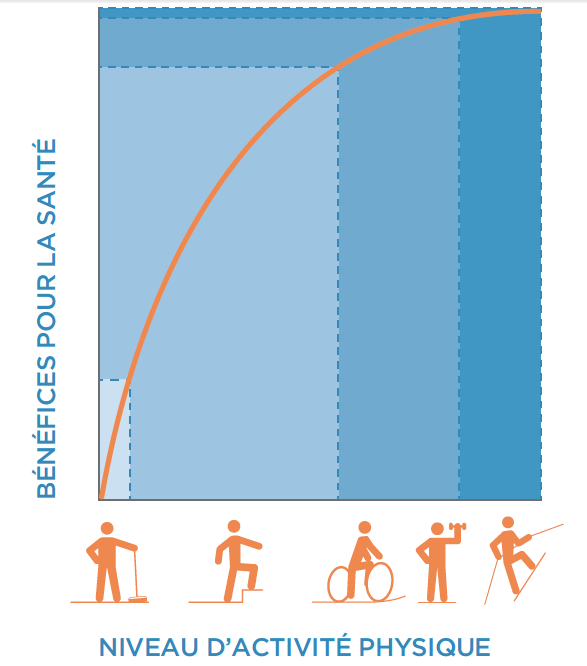 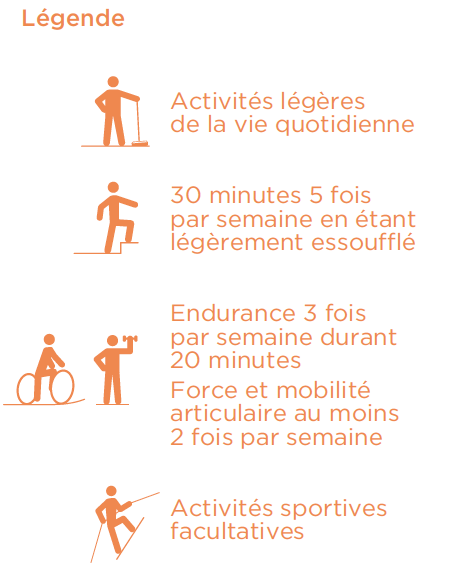 : Activité légère vie quotidienne: 30 minutes 5 fois p/semaine  Essoufflement léger: Endurance 3 fois p/semaine  durant 20 minutes  Force et mobilité articulaire  au moins 2 fois p/semaine: Activité sportive facultativeSituez votre niveau d’activité physique quotidien :: Activité légère vie quotidienne: 30 minutes 5 fois p/semaine  Essoufflement léger: Endurance 3 fois p/semaine  durant 20 minutes  Force et mobilité articulaire  au moins 2 fois p/semaine: Activité sportive facultativeSituez votre niveau d’activité physique quotidien :: Activité légère vie quotidienne: 30 minutes 5 fois p/semaine  Essoufflement léger: Endurance 3 fois p/semaine  durant 20 minutes  Force et mobilité articulaire  au moins 2 fois p/semaine: Activité sportive facultativeDéfinissez votre objectif :Définissez votre objectif :Définissez votre objectif :Situez votre niveau d’activité physique quotidien :: Activité légère vie quotidienne: 30 minutes 5 fois p/semaine  Essoufflement léger: Endurance 3 fois p/semaine  durant 20 minutes  Force et mobilité articulaire  au moins 2 fois p/semaine: Activité sportive facultativeSituez votre niveau d’activité physique quotidien :: Activité légère vie quotidienne: 30 minutes 5 fois p/semaine  Essoufflement léger: Endurance 3 fois p/semaine  durant 20 minutes  Force et mobilité articulaire  au moins 2 fois p/semaine: Activité sportive facultativeSituez votre niveau d’activité physique quotidien :: Activité légère vie quotidienne: 30 minutes 5 fois p/semaine  Essoufflement léger: Endurance 3 fois p/semaine  durant 20 minutes  Force et mobilité articulaire  au moins 2 fois p/semaine: Activité sportive facultative Réhabilitation corporelle Réhabilitation corporelle Réhabilitation corporelleSituez votre niveau d’activité physique quotidien :: Activité légère vie quotidienne: 30 minutes 5 fois p/semaine  Essoufflement léger: Endurance 3 fois p/semaine  durant 20 minutes  Force et mobilité articulaire  au moins 2 fois p/semaine: Activité sportive facultativeSituez votre niveau d’activité physique quotidien :: Activité légère vie quotidienne: 30 minutes 5 fois p/semaine  Essoufflement léger: Endurance 3 fois p/semaine  durant 20 minutes  Force et mobilité articulaire  au moins 2 fois p/semaine: Activité sportive facultativeSituez votre niveau d’activité physique quotidien :: Activité légère vie quotidienne: 30 minutes 5 fois p/semaine  Essoufflement léger: Endurance 3 fois p/semaine  durant 20 minutes  Force et mobilité articulaire  au moins 2 fois p/semaine: Activité sportive facultative Réathlétisation Réathlétisation RéathlétisationSituez votre niveau d’activité physique quotidien :: Activité légère vie quotidienne: 30 minutes 5 fois p/semaine  Essoufflement léger: Endurance 3 fois p/semaine  durant 20 minutes  Force et mobilité articulaire  au moins 2 fois p/semaine: Activité sportive facultativeSituez votre niveau d’activité physique quotidien :: Activité légère vie quotidienne: 30 minutes 5 fois p/semaine  Essoufflement léger: Endurance 3 fois p/semaine  durant 20 minutes  Force et mobilité articulaire  au moins 2 fois p/semaine: Activité sportive facultativeSituez votre niveau d’activité physique quotidien :: Activité légère vie quotidienne: 30 minutes 5 fois p/semaine  Essoufflement léger: Endurance 3 fois p/semaine  durant 20 minutes  Force et mobilité articulaire  au moins 2 fois p/semaine: Activité sportive facultative Reconditionnement physique Reconditionnement physique Reconditionnement physiqueSituez votre niveau d’activité physique quotidien :: Activité légère vie quotidienne: 30 minutes 5 fois p/semaine  Essoufflement léger: Endurance 3 fois p/semaine  durant 20 minutes  Force et mobilité articulaire  au moins 2 fois p/semaine: Activité sportive facultativeSituez votre niveau d’activité physique quotidien :: Activité légère vie quotidienne: 30 minutes 5 fois p/semaine  Essoufflement léger: Endurance 3 fois p/semaine  durant 20 minutes  Force et mobilité articulaire  au moins 2 fois p/semaine: Activité sportive facultativeSituez votre niveau d’activité physique quotidien :: Activité légère vie quotidienne: 30 minutes 5 fois p/semaine  Essoufflement léger: Endurance 3 fois p/semaine  durant 20 minutes  Force et mobilité articulaire  au moins 2 fois p/semaine: Activité sportive facultative Réadaptation à l’effort Réadaptation à l’effort Réadaptation à l’effortSituez votre niveau d’activité physique quotidien :: Activité légère vie quotidienne: 30 minutes 5 fois p/semaine  Essoufflement léger: Endurance 3 fois p/semaine  durant 20 minutes  Force et mobilité articulaire  au moins 2 fois p/semaine: Activité sportive facultativeSituez votre niveau d’activité physique quotidien :: Activité légère vie quotidienne: 30 minutes 5 fois p/semaine  Essoufflement léger: Endurance 3 fois p/semaine  durant 20 minutes  Force et mobilité articulaire  au moins 2 fois p/semaine: Activité sportive facultativeSituez votre niveau d’activité physique quotidien :: Activité légère vie quotidienne: 30 minutes 5 fois p/semaine  Essoufflement léger: Endurance 3 fois p/semaine  durant 20 minutes  Force et mobilité articulaire  au moins 2 fois p/semaine: Activité sportive facultative Maintien des acquis Maintien des acquis Maintien des acquisSituez votre niveau d’activité physique quotidien :: Activité légère vie quotidienne: 30 minutes 5 fois p/semaine  Essoufflement léger: Endurance 3 fois p/semaine  durant 20 minutes  Force et mobilité articulaire  au moins 2 fois p/semaine: Activité sportive facultativeSituez votre niveau d’activité physique quotidien :: Activité légère vie quotidienne: 30 minutes 5 fois p/semaine  Essoufflement léger: Endurance 3 fois p/semaine  durant 20 minutes  Force et mobilité articulaire  au moins 2 fois p/semaine: Activité sportive facultativeSituez votre niveau d’activité physique quotidien :: Activité légère vie quotidienne: 30 minutes 5 fois p/semaine  Essoufflement léger: Endurance 3 fois p/semaine  durant 20 minutes  Force et mobilité articulaire  au moins 2 fois p/semaine: Activité sportive facultative Réentrainement adapté Réentrainement adapté Réentrainement adaptéSituez votre niveau d’activité physique quotidien :: Activité légère vie quotidienne: 30 minutes 5 fois p/semaine  Essoufflement léger: Endurance 3 fois p/semaine  durant 20 minutes  Force et mobilité articulaire  au moins 2 fois p/semaine: Activité sportive facultativeSituez votre niveau d’activité physique quotidien :: Activité légère vie quotidienne: 30 minutes 5 fois p/semaine  Essoufflement léger: Endurance 3 fois p/semaine  durant 20 minutes  Force et mobilité articulaire  au moins 2 fois p/semaine: Activité sportive facultativeSituez votre niveau d’activité physique quotidien :: Activité légère vie quotidienne: 30 minutes 5 fois p/semaine  Essoufflement léger: Endurance 3 fois p/semaine  durant 20 minutes  Force et mobilité articulaire  au moins 2 fois p/semaine: Activité sportive facultative Autres, précisez : Autres, précisez : Autres, précisez :Définissez le type d’activités souhaité: Définissez le type d’activités souhaité: Définissez le type d’activités souhaité: Définissez le type d’activités souhaité: Définissez le type d’activités souhaité: Définissez le type d’activités souhaité:  Endurance cardio-respiratoire Renforcement musculaire Renforcement musculaire Renforcement musculaire Coordination Adresse  Equilibre Rythme Rythme Rythme Sensorialité Souplesse Orientation Réactivité Réactivité Réactivité VitesseFait à : Lyon Fait à : Lyon Le      /     /20     Le      /     /20     Le      /     /20     Le      /     /20     Signature :Signature :Signature :Signature :Signature :Signature :